（１）国際的な人権保障の枠組み　　国連では、人権の尊重が平和を守ることと密接不可分な関係にあり、差別を　　撤廃し人権を確立することが恒久平和に通じるとの考え方にもとづいて、人権を国際的な問題ととらえ、人権についての国際的な共通の基準を作りました。その最初の成果が、昭和23（1948）年に国連総会で採択された「世界人権宣言」　　　です。　　この宣言には法的拘束力はありませんが、考え方は世界各国の憲法や法律に　取り入れられ、様々な国際会議の決議にも用いられ、世界各国に強い影響を　　及ぼしています。　　また、昭和41（1966）年には、法的拘束力を持つ２つの「国際人権規約」が国連総会において採択されました。国際人権規約は、最も基本的かつ包括的な　　条約として、人権保障のための国際的基準となっています。　　さらに、個別の人権保障のための様々な条約が作成されています。（２）わが国における人権保障の取組み　　わが国においては、世界人権宣言に先立つ昭和22（1947）年に、「日本国　　憲法」が施行されました。　　日本国憲法では、第11条で「国民は、すべての基本的人権の享有を妨げられ　ない。この憲法が国民に保障する基本的人権は、侵すことのできない永久の権利として、現在及び将来の国民に与へられる」ことが定められており、基本的人権の尊重が柱の一つとして規定されています。　　また、国内には、女性、子ども、高齢者、障がい者、同和問題、外国人、　　　　　ＨＩＶ感染者、ハンセン病回復者、性的マイノリティなどにかかわる問題や、　　　インターネットによる人権侵害、さらには新型コロナウイルス感染症に関わる人権侵害事例が見受けられるなど、様々な人権問題が存在しています。これらの問題に直面する人たちの人権を具体的に保障するために、日本国憲法の趣旨や国際社会における流れを踏まえ、それぞれの問題に対応する個別の法律の整備が進められてきました。　　さらに、平成12（2000）年には、人権教育・啓発に関する施策の推進に　　　ついての国、地方公共団体及び国民の責務を明らかにした「人権教育及び人権　啓発の推進に関する法律」が制定されました。（３）大阪府における人権尊重の社会づくりに向けた取組み　　大阪府では、平成10（1998）年10月に「大阪府人権尊重の社会づくり　　　　条例」（以下「社会づくり条例」といいます）を制定し、「一人ひとりがかけがえのない存在として尊重される差別のない社会の実現」と「誰もが個性や能力を　　いかして自己実現を図ることのできる豊かな人権文化の創造」という基本理念のもと、すべての人の人権が尊重される社会をめざして、様々な人権課題について、総合的な取組みを進めてきました。　　こうした中、近年のネット社会等の社会構造の変化や価値観の多様化等、複雑　多様化する人権課題に的確に対応するため、令和元（2019）年に、社会づくり　　条例を改正するとともに、「大阪府性の多様性理解増進条例」及び「大阪府　　　ヘイトスピーチ解消推進条例」を制定・施行しました。☆大阪府インターネット上の誹謗中傷や差別等の人権侵害のない社会づくり条例「大阪府インターネット上の誹謗中傷や差別等の人権侵害のない社会づくり条例」は、インターネット上の誹謗中傷や差別等の人権侵害を防止し、府民の誰もが加害者にも被害者にもならないようにすることをめざして制定されました。インターネットは、便利なツールですが、使い方によって人権が侵害され、誹謗中傷等で心が傷つき、最悪の場合、自ら命を絶ってしまう事態を招くこともあります。府民の皆さんは、自らが行為者（※）となることがないようインターネットリテラシーの向上に努めるとともに、被害者が置かれている状況及び被害者の支援の必要性についての理解を深めるよう努めていただきますようお願いします。 ★持続可能な開発目標（）★ 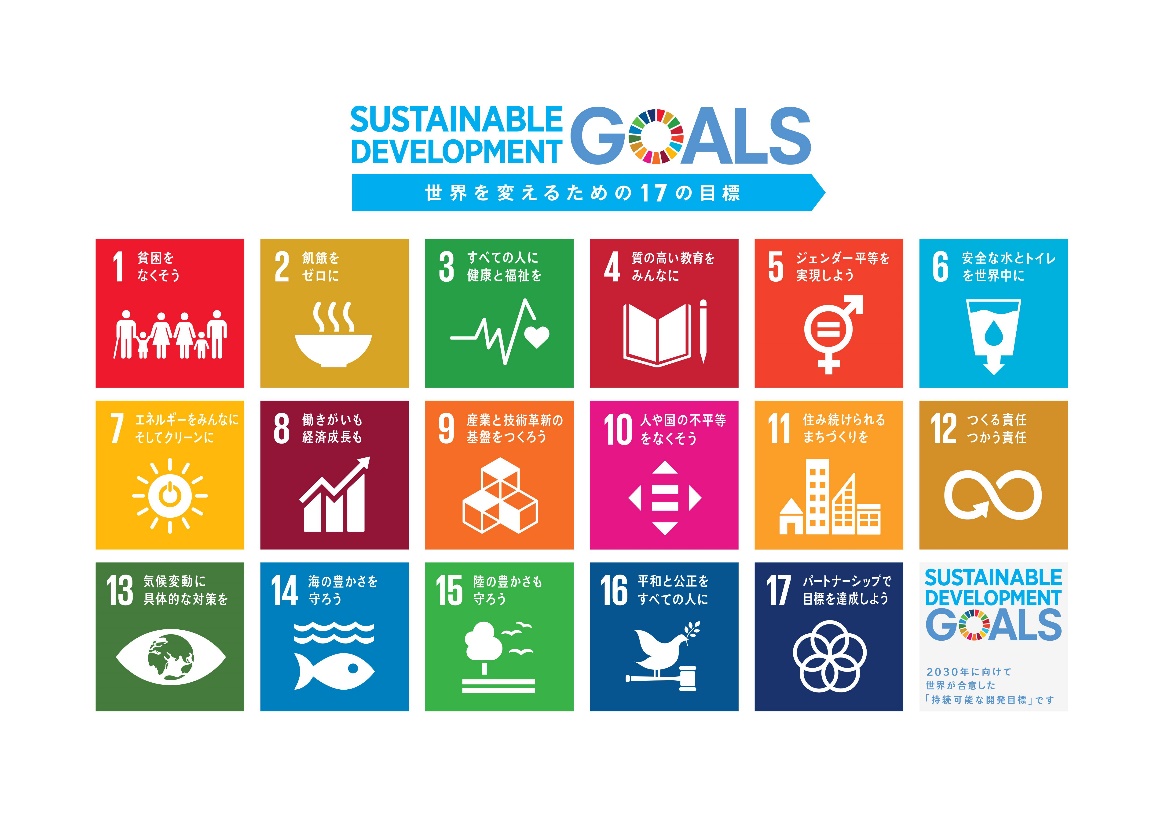 　　国際的に人権保障の取組みがすすむ中、平成27（2015）年９月の国連　　　持続可能な開発サミットにおいて、「持続可能な開発のための2030アジェンダ」が全会一致で採択されました。　　このアジェンダに記載された、2030年までに持続可能でよりよい世界を　　めざす国際目標がSDGs（Sustainable Development Goals）です。　　SDGsは、持続可能な世界を実現するための17のゴール・169のターゲットで構成され、「誰一人取り残さない（leave no one behind）」ことを誓って　　　おり、アジェンダの前文には、「すべての国及びすべてのステークホルダーは、協同的なパートナーシップの下、この計画を実行する。」「すべての人々の人権を実現し、ジェンダー平等とすべての女性と女児の能力強化を達成することを　　めざす」と明記されています。　　これを踏まえ、国では、平成28（2016）年に、SDGsに係る施策の実施に　　　ついて、関係行政機関相互の緊密な連携を図り、総合的かつ効果的に推進する　ため、内閣総理大臣を本部長とした「持続可能な開発目標（SDGs）推進本部」を設置し、SDGs実施指針を決定しました。　　また、大阪府では、平成30（2018）年4月に、知事を本部長とする「SDGs推進本部」を設置し、令和２（2020年）3月にOsaka SDGsビジョンを策定しました。2025年大阪・関西万博の開催都市として、世界の先頭に立ってSDGsの達成に貢献する「SDGs先進都市」をめざし、府民、企業、市町村等、様々なステークホルダーのみなさまと連携・協力してSDGsを推進しています。　詳しくは、大阪府ウェブサイト「大阪府におけるSDGsの取組み」（http://www.pref.osaka.lg.jp/kikaku_keikaku/sdgs/index.html）をご覧ください。